Name: ________________						Date: __________
Do Now: Use this map to answer the questions below. 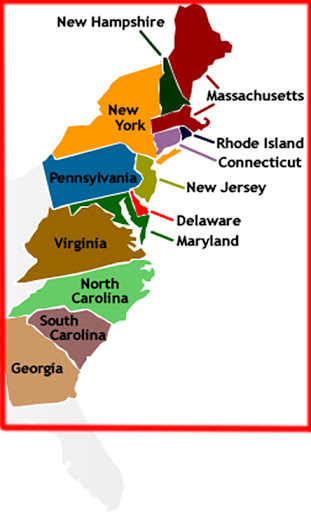 

1. Draw a straight line from Pennsylvania to Massachusetts, what states do you cross through?

2. Now draw a straight line from Virginia to Connecticut, what states do you cross through?


3. Finally, draw a straight line from South Carolina to New Hampshire, what states do you cross through?
